Evacuee Card避難者カード(英語)Please fill in your information in the bold boxes (you can also fill in other boxes as necessary).太枠内を記入し、提出してください。（それ以外の枠は、必要に応じて記入することもできます。）Evacuee Card避難者カード(英語)Please fill in your information in the bold boxes (you can also fill in other boxes as necessary).太枠内を記入し、提出してください。（それ以外の枠は、必要に応じて記入することもできます。）Evacuee Card避難者カード(英語)Please fill in your information in the bold boxes (you can also fill in other boxes as necessary).太枠内を記入し、提出してください。（それ以外の枠は、必要に応じて記入することもできます。）Evacuee Card避難者カード(英語)Please fill in your information in the bold boxes (you can also fill in other boxes as necessary).太枠内を記入し、提出してください。（それ以外の枠は、必要に応じて記入することもできます。）Evacuee Card避難者カード(英語)Please fill in your information in the bold boxes (you can also fill in other boxes as necessary).太枠内を記入し、提出してください。（それ以外の枠は、必要に応じて記入することもできます。）Evacuee Card避難者カード(英語)Please fill in your information in the bold boxes (you can also fill in other boxes as necessary).太枠内を記入し、提出してください。（それ以外の枠は、必要に応じて記入することもできます。）Evacuee Card避難者カード(英語)Please fill in your information in the bold boxes (you can also fill in other boxes as necessary).太枠内を記入し、提出してください。（それ以外の枠は、必要に応じて記入することもできます。）Evacuee Card避難者カード(英語)Please fill in your information in the bold boxes (you can also fill in other boxes as necessary).太枠内を記入し、提出してください。（それ以外の枠は、必要に応じて記入することもできます。）Evac Shelter避難所名Evac Shelter避難所名Evac Shelter避難所名Evac Shelter避難所名Registration#受付番号Registration#受付番号Registration#受付番号Registration#受付番号Registration#受付番号Evacuee Card避難者カード(英語)Please fill in your information in the bold boxes (you can also fill in other boxes as necessary).太枠内を記入し、提出してください。（それ以外の枠は、必要に応じて記入することもできます。）Evacuee Card避難者カード(英語)Please fill in your information in the bold boxes (you can also fill in other boxes as necessary).太枠内を記入し、提出してください。（それ以外の枠は、必要に応じて記入することもできます。）Evacuee Card避難者カード(英語)Please fill in your information in the bold boxes (you can also fill in other boxes as necessary).太枠内を記入し、提出してください。（それ以外の枠は、必要に応じて記入することもできます。）Evacuee Card避難者カード(英語)Please fill in your information in the bold boxes (you can also fill in other boxes as necessary).太枠内を記入し、提出してください。（それ以外の枠は、必要に応じて記入することもできます。）Evacuee Card避難者カード(英語)Please fill in your information in the bold boxes (you can also fill in other boxes as necessary).太枠内を記入し、提出してください。（それ以外の枠は、必要に応じて記入することもできます。）Evacuee Card避難者カード(英語)Please fill in your information in the bold boxes (you can also fill in other boxes as necessary).太枠内を記入し、提出してください。（それ以外の枠は、必要に応じて記入することもできます。）Evacuee Card避難者カード(英語)Please fill in your information in the bold boxes (you can also fill in other boxes as necessary).太枠内を記入し、提出してください。（それ以外の枠は、必要に応じて記入することもできます。）Evacuee Card避難者カード(英語)Please fill in your information in the bold boxes (you can also fill in other boxes as necessary).太枠内を記入し、提出してください。（それ以外の枠は、必要に応じて記入することもできます。）Date arrived入所年月日Date arrived入所年月日Date arrived入所年月日Date arrived入所年月日Evacuee Card避難者カード(英語)Please fill in your information in the bold boxes (you can also fill in other boxes as necessary).太枠内を記入し、提出してください。（それ以外の枠は、必要に応じて記入することもできます。）Evacuee Card避難者カード(英語)Please fill in your information in the bold boxes (you can also fill in other boxes as necessary).太枠内を記入し、提出してください。（それ以外の枠は、必要に応じて記入することもできます。）Evacuee Card避難者カード(英語)Please fill in your information in the bold boxes (you can also fill in other boxes as necessary).太枠内を記入し、提出してください。（それ以外の枠は、必要に応じて記入することもできます。）Evacuee Card避難者カード(英語)Please fill in your information in the bold boxes (you can also fill in other boxes as necessary).太枠内を記入し、提出してください。（それ以外の枠は、必要に応じて記入することもできます。）Evacuee Card避難者カード(英語)Please fill in your information in the bold boxes (you can also fill in other boxes as necessary).太枠内を記入し、提出してください。（それ以外の枠は、必要に応じて記入することもできます。）Evacuee Card避難者カード(英語)Please fill in your information in the bold boxes (you can also fill in other boxes as necessary).太枠内を記入し、提出してください。（それ以外の枠は、必要に応じて記入することもできます。）Evacuee Card避難者カード(英語)Please fill in your information in the bold boxes (you can also fill in other boxes as necessary).太枠内を記入し、提出してください。（それ以外の枠は、必要に応じて記入することもできます。）Evacuee Card避難者カード(英語)Please fill in your information in the bold boxes (you can also fill in other boxes as necessary).太枠内を記入し、提出してください。（それ以外の枠は、必要に応じて記入することもできます。）Date leaving退所年月日Date leaving退所年月日Date leaving退所年月日Date leaving退所年月日Evacuee Card避難者カード(英語)Please fill in your information in the bold boxes (you can also fill in other boxes as necessary).太枠内を記入し、提出してください。（それ以外の枠は、必要に応じて記入することもできます。）Evacuee Card避難者カード(英語)Please fill in your information in the bold boxes (you can also fill in other boxes as necessary).太枠内を記入し、提出してください。（それ以外の枠は、必要に応じて記入することもできます。）Evacuee Card避難者カード(英語)Please fill in your information in the bold boxes (you can also fill in other boxes as necessary).太枠内を記入し、提出してください。（それ以外の枠は、必要に応じて記入することもできます。）Evacuee Card避難者カード(英語)Please fill in your information in the bold boxes (you can also fill in other boxes as necessary).太枠内を記入し、提出してください。（それ以外の枠は、必要に応じて記入することもできます。）Evacuee Card避難者カード(英語)Please fill in your information in the bold boxes (you can also fill in other boxes as necessary).太枠内を記入し、提出してください。（それ以外の枠は、必要に応じて記入することもできます。）Evacuee Card避難者カード(英語)Please fill in your information in the bold boxes (you can also fill in other boxes as necessary).太枠内を記入し、提出してください。（それ以外の枠は、必要に応じて記入することもできます。）Evacuee Card避難者カード(英語)Please fill in your information in the bold boxes (you can also fill in other boxes as necessary).太枠内を記入し、提出してください。（それ以外の枠は、必要に応じて記入することもできます。）Evacuee Card避難者カード(英語)Please fill in your information in the bold boxes (you can also fill in other boxes as necessary).太枠内を記入し、提出してください。（それ以外の枠は、必要に応じて記入することもできます。）Destination退所先Destination退所先Destination退所先Destination退所先□Home  □Other (Address　　　　　　    　  　　Phone#　　　　　     　　　)自宅　　  その他    住所　　　　　　　　　　　　　　　　　連絡先□Home  □Other (Address　　　　　　    　  　　Phone#　　　　　     　　　)自宅　　  その他    住所　　　　　　　　　　　　　　　　　連絡先□Home  □Other (Address　　　　　　    　  　　Phone#　　　　　     　　　)自宅　　  その他    住所　　　　　　　　　　　　　　　　　連絡先□Home  □Other (Address　　　　　　    　  　　Phone#　　　　　     　　　)自宅　　  その他    住所　　　　　　　　　　　　　　　　　連絡先□Home  □Other (Address　　　　　　    　  　　Phone#　　　　　     　　　)自宅　　  その他    住所　　　　　　　　　　　　　　　　　連絡先□Home  □Other (Address　　　　　　    　  　　Phone#　　　　　     　　　)自宅　　  その他    住所　　　　　　　　　　　　　　　　　連絡先□Home  □Other (Address　　　　　　    　  　　Phone#　　　　　     　　　)自宅　　  その他    住所　　　　　　　　　　　　　　　　　連絡先□Home  □Other (Address　　　　　　    　  　　Phone#　　　　　     　　　)自宅　　  その他    住所　　　　　　　　　　　　　　　　　連絡先□Home  □Other (Address　　　　　　    　  　　Phone#　　　　　     　　　)自宅　　  その他    住所　　　　　　　　　　　　　　　　　連絡先□Home  □Other (Address　　　　　　    　  　　Phone#　　　　　     　　　)自宅　　  その他    住所　　　　　　　　　　　　　　　　　連絡先□Home  □Other (Address　　　　　　    　  　　Phone#　　　　　     　　　)自宅　　  その他    住所　　　　　　　　　　　　　　　　　連絡先□Home  □Other (Address　　　　　　    　  　　Phone#　　　　　     　　　)自宅　　  その他    住所　　　　　　　　　　　　　　　　　連絡先□Home  □Other (Address　　　　　　    　  　　Phone#　　　　　     　　　)自宅　　  その他    住所　　　　　　　　　　　　　　　　　連絡先□Home  □Other (Address　　　　　　    　  　　Phone#　　　　　     　　　)自宅　　  その他    住所　　　　　　　　　　　　　　　　　連絡先□Home  □Other (Address　　　　　　    　  　　Phone#　　　　　     　　　)自宅　　  その他    住所　　　　　　　　　　　　　　　　　連絡先□Home  □Other (Address　　　　　　    　  　　Phone#　　　　　     　　　)自宅　　  その他    住所　　　　　　　　　　　　　　　　　連絡先□Home  □Other (Address　　　　　　    　  　　Phone#　　　　　     　　　)自宅　　  その他    住所　　　　　　　　　　　　　　　　　連絡先□Home  □Other (Address　　　　　　    　  　　Phone#　　　　　     　　　)自宅　　  その他    住所　　　　　　　　　　　　　　　　　連絡先□Home  □Other (Address　　　　　　    　  　　Phone#　　　　　     　　　)自宅　　  その他    住所　　　　　　　　　　　　　　　　　連絡先Address (officially registered)住民票の住所Address (officially registered)住民票の住所Address (officially registered)住民票の住所Address (officially registered)住民票の住所Address (officially registered)住民票の住所Address (officially registered)住民票の住所Phone Number 連絡先(Mobile/House 携帯または自宅)Phone Number 連絡先(Mobile/House 携帯または自宅)Phone Number 連絡先(Mobile/House 携帯または自宅)Phone Number 連絡先(Mobile/House 携帯または自宅)Phone Number 連絡先(Mobile/House 携帯または自宅)Phone Number 連絡先(Mobile/House 携帯または自宅)NameNameNameNameNameNameSafety安否確認Safety安否確認Safety安否確認Sex性別Sex性別Age年齢Age年齢Points of Special Attention  個別支援・配慮が必要な事項 Points of Special Attention  個別支援・配慮が必要な事項 Points of Special Attention  個別支援・配慮が必要な事項 Points of Special Attention  個別支援・配慮が必要な事項 Points of Special Attention  個別支援・配慮が必要な事項 Points of Special Attention  個別支援・配慮が必要な事項 Points of Special Attention  個別支援・配慮が必要な事項 Points of Special Attention  個別支援・配慮が必要な事項 Points of Special Attention  個別支援・配慮が必要な事項 Points of Special Attention  個別支援・配慮が必要な事項 Points of Special Attention  個別支援・配慮が必要な事項 Points of Special Attention  個別支援・配慮が必要な事項 Points of Special Attention  個別支援・配慮が必要な事項 Points of Special Attention  個別支援・配慮が必要な事項 Points of Special Attention  個別支援・配慮が必要な事項 Points of Special Attention  個別支援・配慮が必要な事項 Points of Special Attention  個別支援・配慮が必要な事項 Qualifications資格等所持者1 Doctor医師2 Nurse看護師3 Architect建築士NameNameNameNameNameNameSafety安否確認Safety安否確認Safety安否確認Sex性別Sex性別Age年齢Age年齢Injured負　傷Injured負　傷Pregnant妊産婦Requires Nursing Care 要介護Requires Nursing Care 要介護Disabilities  障がいDisabilities  障がいDisabilities  障がいDisabilities  障がいDisabilities  障がいDisabilities  障がいDisabilities  障がいDisabilities  障がいDisabilities  障がいDisabilities  障がいAllergiesアレルギーCurrent Medication 服薬Qualifications資格等所持者1 Doctor医師2 Nurse看護師3 Architect建築士NameNameNameNameNameNameSafety安否確認Safety安否確認Safety安否確認Sex性別Sex性別Age年齢Age年齢Injured負　傷Injured負　傷Pregnant妊産婦Requires Nursing Care 要介護Requires Nursing Care 要介護Physical身体Physical身体Physical身体Physical身体Mental精神Mental精神Intellectual知的Intellectual知的Intellectual知的Developmental発達AllergiesアレルギーCurrent Medication 服薬Qualifications資格等所持者1 Doctor医師2 Nurse看護師3 Architect建築士Head of Household世帯主□Confirmed大丈夫□Unknown不明□Confirmed大丈夫□Unknown不明□Confirmed大丈夫□Unknown不明□M男□F女□M男□F女 yrs.歳 yrs.歳□□□□□□Physical　□Internal 肢体       内部□Visual　□Auditory視覚       聴覚□Physical　□Internal 肢体       内部□Visual　□Auditory視覚       聴覚□Physical　□Internal 肢体       内部□Visual　□Auditory視覚       聴覚□Physical　□Internal 肢体       内部□Visual　□Auditory視覚       聴覚□□□□□□□□Family Members  ご家族 □Confirmed大丈夫□Unknown不明□Confirmed大丈夫□Unknown不明□Confirmed大丈夫□Unknown不明□M男□F女□M男□F女 yrs.歳 yrs.歳□□□□□□Physical　□Internal 肢体       内部□Visual　□Auditory視覚       聴覚□Physical　□Internal 肢体       内部□Visual　□Auditory視覚       聴覚□Physical　□Internal 肢体       内部□Visual　□Auditory視覚       聴覚□Physical　□Internal 肢体       内部□Visual　□Auditory視覚       聴覚□□□□□□□□Family Members  ご家族 □Confirmed大丈夫□Unknown不明□Confirmed大丈夫□Unknown不明□Confirmed大丈夫□Unknown不明□M男□F女□M男□F女 yrs.歳 yrs.歳□□□□□□Physical　□Internal 肢体       内部□Visual　□Auditory視覚       聴覚□Physical　□Internal 肢体       内部□Visual　□Auditory視覚       聴覚□Physical　□Internal 肢体       内部□Visual　□Auditory視覚       聴覚□Physical　□Internal 肢体       内部□Visual　□Auditory視覚       聴覚□□□□□□□□Family Members  ご家族 □Confirmed大丈夫□Unknown不明□Confirmed大丈夫□Unknown不明□Confirmed大丈夫□Unknown不明□M男□F女□M男□F女 yrs.歳 yrs.歳□□□□□□Physical　□Internal 肢体       内部□Visual　□Auditory視覚       聴覚□Physical　□Internal 肢体       内部□Visual　□Auditory視覚       聴覚□Physical　□Internal 肢体       内部□Visual　□Auditory視覚       聴覚□Physical　□Internal 肢体       内部□Visual　□Auditory視覚       聴覚□□□□□□□□Family Members  ご家族 □Confirmed大丈夫□Unknown不明□Confirmed大丈夫□Unknown不明□Confirmed大丈夫□Unknown不明□M男□F女□M男□F女 yrs.歳 yrs.歳□□□□□□Physical　□Internal 肢体       内部□Visual　□Auditory視覚       聴覚□Physical　□Internal 肢体       内部□Visual　□Auditory視覚       聴覚□Physical　□Internal 肢体       内部□Visual　□Auditory視覚       聴覚□Physical　□Internal 肢体       内部□Visual　□Auditory視覚       聴覚□□□□□□□□Family Members  ご家族 □Confirmed大丈夫□Unknown不明□Confirmed大丈夫□Unknown不明□Confirmed大丈夫□Unknown不明□M男□F女□M男□F女 yrs.歳 yrs.歳□□□□□□Physical　□Internal 肢体       内部□Visual　□Auditory視覚       聴覚□Physical　□Internal 肢体       内部□Visual　□Auditory視覚       聴覚□Physical　□Internal 肢体       内部□Visual　□Auditory視覚       聴覚□Physical　□Internal 肢体       内部□Visual　□Auditory視覚       聴覚□□□□□□□□Family Members  ご家族 □Confirmed大丈夫□Unknown不明□Confirmed大丈夫□Unknown不明□Confirmed大丈夫□Unknown不明□M男□F女□M男□F女 yrs.歳 yrs.歳□□□□□□Physical　□Internal 肢体       内部□Visual　□Auditory視覚       聴覚□Physical　□Internal 肢体       内部□Visual　□Auditory視覚       聴覚□Physical　□Internal 肢体       内部□Visual　□Auditory視覚       聴覚□Physical　□Internal 肢体       内部□Visual　□Auditory視覚       聴覚□□□□□□□□Posting Safety Info安否情報の公表Posting Safety Info安否情報の公表Posting Safety Info安否情報の公表Posting Safety Info安否情報の公表If asked about your safety, may we share/post your name and address?安否の問い合わせがあった場合、氏名、住所を回答(公表)してもよいですか。If asked about your safety, may we share/post your name and address?安否の問い合わせがあった場合、氏名、住所を回答(公表)してもよいですか。If asked about your safety, may we share/post your name and address?安否の問い合わせがあった場合、氏名、住所を回答(公表)してもよいですか。If asked about your safety, may we share/post your name and address?安否の問い合わせがあった場合、氏名、住所を回答(公表)してもよいですか。If asked about your safety, may we share/post your name and address?安否の問い合わせがあった場合、氏名、住所を回答(公表)してもよいですか。If asked about your safety, may we share/post your name and address?安否の問い合わせがあった場合、氏名、住所を回答(公表)してもよいですか。If asked about your safety, may we share/post your name and address?安否の問い合わせがあった場合、氏名、住所を回答(公表)してもよいですか。If asked about your safety, may we share/post your name and address?安否の問い合わせがあった場合、氏名、住所を回答(公表)してもよいですか。If asked about your safety, may we share/post your name and address?安否の問い合わせがあった場合、氏名、住所を回答(公表)してもよいですか。If asked about your safety, may we share/post your name and address?安否の問い合わせがあった場合、氏名、住所を回答(公表)してもよいですか。If asked about your safety, may we share/post your name and address?安否の問い合わせがあった場合、氏名、住所を回答(公表)してもよいですか。If asked about your safety, may we share/post your name and address?安否の問い合わせがあった場合、氏名、住所を回答(公表)してもよいですか。If asked about your safety, may we share/post your name and address?安否の問い合わせがあった場合、氏名、住所を回答(公表)してもよいですか。If asked about your safety, may we share/post your name and address?安否の問い合わせがあった場合、氏名、住所を回答(公表)してもよいですか。If asked about your safety, may we share/post your name and address?安否の問い合わせがあった場合、氏名、住所を回答(公表)してもよいですか。If asked about your safety, may we share/post your name and address?安否の問い合わせがあった場合、氏名、住所を回答(公表)してもよいですか。If asked about your safety, may we share/post your name and address?安否の問い合わせがあった場合、氏名、住所を回答(公表)してもよいですか。If asked about your safety, may we share/post your name and address?安否の問い合わせがあった場合、氏名、住所を回答(公表)してもよいですか。If asked about your safety, may we share/post your name and address?安否の問い合わせがあった場合、氏名、住所を回答(公表)してもよいですか。If asked about your safety, may we share/post your name and address?安否の問い合わせがあった場合、氏名、住所を回答(公表)してもよいですか。If asked about your safety, may we share/post your name and address?安否の問い合わせがあった場合、氏名、住所を回答(公表)してもよいですか。If asked about your safety, may we share/post your name and address?安否の問い合わせがあった場合、氏名、住所を回答(公表)してもよいですか。□Yes        □No可(よい)　　        不可□Yes        □No可(よい)　　        不可□Yes        □No可(よい)　　        不可□Yes        □No可(よい)　　        不可□Yes        □No可(よい)　　        不可Special requests特記事項Special requests特記事項Special requests特記事項Special requests特記事項Special requests特記事項Special requests特記事項Special requests特記事項Special requests特記事項Special requests特記事項Special requests特記事項Special requests特記事項Special requests特記事項Special requests特記事項Special requests特記事項Special requests特記事項Special requests特記事項Special requests特記事項Special requests特記事項Special requests特記事項Special requests特記事項Special requests特記事項Special requests特記事項Special requests特記事項Special requests特記事項Special requests特記事項Special requests特記事項Special requests特記事項Special requests特記事項Special requests特記事項Special requests特記事項Special requests特記事項※ Please indicate any foods that anyone in your family cannot eat due to allergies, religious reasons, etc. on the reverse side if applicable!※ Please indicate any foods that anyone in your family cannot eat due to allergies, religious reasons, etc. on the reverse side if applicable!※ Please indicate any foods that anyone in your family cannot eat due to allergies, religious reasons, etc. on the reverse side if applicable!※ Please indicate any foods that anyone in your family cannot eat due to allergies, religious reasons, etc. on the reverse side if applicable!※ Please indicate any foods that anyone in your family cannot eat due to allergies, religious reasons, etc. on the reverse side if applicable!※ Please indicate any foods that anyone in your family cannot eat due to allergies, religious reasons, etc. on the reverse side if applicable!※ Please indicate any foods that anyone in your family cannot eat due to allergies, religious reasons, etc. on the reverse side if applicable!※ Please indicate any foods that anyone in your family cannot eat due to allergies, religious reasons, etc. on the reverse side if applicable!※ Please indicate any foods that anyone in your family cannot eat due to allergies, religious reasons, etc. on the reverse side if applicable!※ Please indicate any foods that anyone in your family cannot eat due to allergies, religious reasons, etc. on the reverse side if applicable!※ Please indicate any foods that anyone in your family cannot eat due to allergies, religious reasons, etc. on the reverse side if applicable!※ Please indicate any foods that anyone in your family cannot eat due to allergies, religious reasons, etc. on the reverse side if applicable!※ Please indicate any foods that anyone in your family cannot eat due to allergies, religious reasons, etc. on the reverse side if applicable!※ Please indicate any foods that anyone in your family cannot eat due to allergies, religious reasons, etc. on the reverse side if applicable!※ Please indicate any foods that anyone in your family cannot eat due to allergies, religious reasons, etc. on the reverse side if applicable!※ Please indicate any foods that anyone in your family cannot eat due to allergies, religious reasons, etc. on the reverse side if applicable!※ Please indicate any foods that anyone in your family cannot eat due to allergies, religious reasons, etc. on the reverse side if applicable!※ Please indicate any foods that anyone in your family cannot eat due to allergies, religious reasons, etc. on the reverse side if applicable!※ Please indicate any foods that anyone in your family cannot eat due to allergies, religious reasons, etc. on the reverse side if applicable!※ Please indicate any foods that anyone in your family cannot eat due to allergies, religious reasons, etc. on the reverse side if applicable!※ Please indicate any foods that anyone in your family cannot eat due to allergies, religious reasons, etc. on the reverse side if applicable!※ Please indicate any foods that anyone in your family cannot eat due to allergies, religious reasons, etc. on the reverse side if applicable!※ Please indicate any foods that anyone in your family cannot eat due to allergies, religious reasons, etc. on the reverse side if applicable!※ Please indicate any foods that anyone in your family cannot eat due to allergies, religious reasons, etc. on the reverse side if applicable!※ Please indicate any foods that anyone in your family cannot eat due to allergies, religious reasons, etc. on the reverse side if applicable!※ Please indicate any foods that anyone in your family cannot eat due to allergies, religious reasons, etc. on the reverse side if applicable!※ Please indicate any foods that anyone in your family cannot eat due to allergies, religious reasons, etc. on the reverse side if applicable!※ Please indicate any foods that anyone in your family cannot eat due to allergies, religious reasons, etc. on the reverse side if applicable!※ Please indicate any foods that anyone in your family cannot eat due to allergies, religious reasons, etc. on the reverse side if applicable!※ Please indicate any foods that anyone in your family cannot eat due to allergies, religious reasons, etc. on the reverse side if applicable!※ Please indicate any foods that anyone in your family cannot eat due to allergies, religious reasons, etc. on the reverse side if applicable!House Conditionご自宅の状況House Conditionご自宅の状況House Conditionご自宅の状況□Livable 居住可□Livable 居住可□Livable 居住可□Livable 居住可□Livable 居住可□Livable 居住可□Livable 居住可□Livable 居住可□Livable 居住可□Livable 居住可□Livable 居住可□Livable 居住可□Livable 居住可□Livable 居住可□Livable 居住可□Livable 居住可□Livable 居住可□Livable 居住可□Livable 居住可□Livable 居住可□Livable 居住可□Livable 居住可□Livable 居住可□Livable 居住可□Livable 居住可□Livable 居住可□Livable 居住可□Livable 居住可House Conditionご自宅の状況House Conditionご自宅の状況House Conditionご自宅の状況□Not livable居住不可□Not livable居住不可□Not livable居住不可□Not livable居住不可Damage被害状況Damage被害状況Damage被害状況Damage被害状況Damage被害状況Damage被害状況□Totally Destroyed  □Half destroyed  □Damaged  □Flooded  □Under floor flooding 全壊               半壊          　 一部損壊    床上浸水   床下浸水□Totally Destroyed  □Half destroyed  □Damaged  □Flooded  □Under floor flooding 全壊               半壊          　 一部損壊    床上浸水   床下浸水□Totally Destroyed  □Half destroyed  □Damaged  □Flooded  □Under floor flooding 全壊               半壊          　 一部損壊    床上浸水   床下浸水□Totally Destroyed  □Half destroyed  □Damaged  □Flooded  □Under floor flooding 全壊               半壊          　 一部損壊    床上浸水   床下浸水□Totally Destroyed  □Half destroyed  □Damaged  □Flooded  □Under floor flooding 全壊               半壊          　 一部損壊    床上浸水   床下浸水□Totally Destroyed  □Half destroyed  □Damaged  □Flooded  □Under floor flooding 全壊               半壊          　 一部損壊    床上浸水   床下浸水□Totally Destroyed  □Half destroyed  □Damaged  □Flooded  □Under floor flooding 全壊               半壊          　 一部損壊    床上浸水   床下浸水□Totally Destroyed  □Half destroyed  □Damaged  □Flooded  □Under floor flooding 全壊               半壊          　 一部損壊    床上浸水   床下浸水□Totally Destroyed  □Half destroyed  □Damaged  □Flooded  □Under floor flooding 全壊               半壊          　 一部損壊    床上浸水   床下浸水□Totally Destroyed  □Half destroyed  □Damaged  □Flooded  □Under floor flooding 全壊               半壊          　 一部損壊    床上浸水   床下浸水□Totally Destroyed  □Half destroyed  □Damaged  □Flooded  □Under floor flooding 全壊               半壊          　 一部損壊    床上浸水   床下浸水□Totally Destroyed  □Half destroyed  □Damaged  □Flooded  □Under floor flooding 全壊               半壊          　 一部損壊    床上浸水   床下浸水□Totally Destroyed  □Half destroyed  □Damaged  □Flooded  □Under floor flooding 全壊               半壊          　 一部損壊    床上浸水   床下浸水□Totally Destroyed  □Half destroyed  □Damaged  □Flooded  □Under floor flooding 全壊               半壊          　 一部損壊    床上浸水   床下浸水□Totally Destroyed  □Half destroyed  □Damaged  □Flooded  □Under floor flooding 全壊               半壊          　 一部損壊    床上浸水   床下浸水□Totally Destroyed  □Half destroyed  □Damaged  □Flooded  □Under floor flooding 全壊               半壊          　 一部損壊    床上浸水   床下浸水□Totally Destroyed  □Half destroyed  □Damaged  □Flooded  □Under floor flooding 全壊               半壊          　 一部損壊    床上浸水   床下浸水□Totally Destroyed  □Half destroyed  □Damaged  □Flooded  □Under floor flooding 全壊               半壊          　 一部損壊    床上浸水   床下浸水House Conditionご自宅の状況House Conditionご自宅の状況House Conditionご自宅の状況□Not livable居住不可□Not livable居住不可□Not livable居住不可□Not livable居住不可Lifelines  ライフライン状況Lifelines  ライフライン状況Lifelines  ライフライン状況Lifelines  ライフライン状況Lifelines  ライフライン状況Lifelines  ライフライン状況□Water Outage □Electrical Outage □Gas Outage □Other (　             )断水             停電              ガス停止　   その他 □Water Outage □Electrical Outage □Gas Outage □Other (　             )断水             停電              ガス停止　   その他 □Water Outage □Electrical Outage □Gas Outage □Other (　             )断水             停電              ガス停止　   その他 □Water Outage □Electrical Outage □Gas Outage □Other (　             )断水             停電              ガス停止　   その他 □Water Outage □Electrical Outage □Gas Outage □Other (　             )断水             停電              ガス停止　   その他 □Water Outage □Electrical Outage □Gas Outage □Other (　             )断水             停電              ガス停止　   その他 □Water Outage □Electrical Outage □Gas Outage □Other (　             )断水             停電              ガス停止　   その他 □Water Outage □Electrical Outage □Gas Outage □Other (　             )断水             停電              ガス停止　   その他 □Water Outage □Electrical Outage □Gas Outage □Other (　             )断水             停電              ガス停止　   その他 □Water Outage □Electrical Outage □Gas Outage □Other (　             )断水             停電              ガス停止　   その他 □Water Outage □Electrical Outage □Gas Outage □Other (　             )断水             停電              ガス停止　   その他 □Water Outage □Electrical Outage □Gas Outage □Other (　             )断水             停電              ガス停止　   その他 □Water Outage □Electrical Outage □Gas Outage □Other (　             )断水             停電              ガス停止　   その他 □Water Outage □Electrical Outage □Gas Outage □Other (　             )断水             停電              ガス停止　   その他 □Water Outage □Electrical Outage □Gas Outage □Other (　             )断水             停電              ガス停止　   その他 □Water Outage □Electrical Outage □Gas Outage □Other (　             )断水             停電              ガス停止　   その他 □Water Outage □Electrical Outage □Gas Outage □Other (　             )断水             停電              ガス停止　   その他 □Water Outage □Electrical Outage □Gas Outage □Other (　             )断水             停電              ガス停止　   その他 Family EvacuationInformationご家族の避難情報Family EvacuationInformationご家族の避難情報Evacuation Information 避難情報 Evacuation Information 避難情報 Evacuation Information 避難情報 Evacuation Information 避難情報 Evacuation Information 避難情報 Evacuation Information 避難情報 Evacuation Information 避難情報 Evacuation Information 避難情報 Evacuation Information 避難情報 Evacuation Information 避難情報 Evacuation Information 避難情報 Evacuation Information 避難情報 Evacuation Information 避難情報 Evacuation Information 避難情報 Evacuation Information 避難情報 Evacuation Information 避難情報 Evacuation Information 避難情報 Evacuation Information 避難情報 Evacuation Information 避難情報 Evacuation Information 避難情報 Evacuation Information 避難情報 Evacuation Information 避難情報 Evacuation Information 避難情報 Evacuation Information 避難情報 Evacuation Information 避難情報 Evacuation Information 避難情報 Family EvacuationInformationご家族の避難情報Family EvacuationInformationご家族の避難情報□Shelter避難所□Shelter避難所□Shelter避難所□Whole Family 家族全員　□Part of family 家族の一部 (　　　　　   　　　　　　   　)□Whole Family 家族全員　□Part of family 家族の一部 (　　　　　   　　　　　　   　)□Whole Family 家族全員　□Part of family 家族の一部 (　　　　　   　　　　　　   　)□Whole Family 家族全員　□Part of family 家族の一部 (　　　　　   　　　　　　   　)□Whole Family 家族全員　□Part of family 家族の一部 (　　　　　   　　　　　　   　)□Whole Family 家族全員　□Part of family 家族の一部 (　　　　　   　　　　　　   　)□Whole Family 家族全員　□Part of family 家族の一部 (　　　　　   　　　　　　   　)□Whole Family 家族全員　□Part of family 家族の一部 (　　　　　   　　　　　　   　)□Whole Family 家族全員　□Part of family 家族の一部 (　　　　　   　　　　　　   　)□Whole Family 家族全員　□Part of family 家族の一部 (　　　　　   　　　　　　   　)□Whole Family 家族全員　□Part of family 家族の一部 (　　　　　   　　　　　　   　)□Whole Family 家族全員　□Part of family 家族の一部 (　　　　　   　　　　　　   　)□Whole Family 家族全員　□Part of family 家族の一部 (　　　　　   　　　　　　   　)□Whole Family 家族全員　□Part of family 家族の一部 (　　　　　   　　　　　　   　)□Whole Family 家族全員　□Part of family 家族の一部 (　　　　　   　　　　　　   　)□Whole Family 家族全員　□Part of family 家族の一部 (　　　　　   　　　　　　   　)□Whole Family 家族全員　□Part of family 家族の一部 (　　　　　   　　　　　　   　)□Whole Family 家族全員　□Part of family 家族の一部 (　　　　　   　　　　　　   　)□Whole Family 家族全員　□Part of family 家族の一部 (　　　　　   　　　　　　   　)□Whole Family 家族全員　□Part of family 家族の一部 (　　　　　   　　　　　　   　)□Whole Family 家族全員　□Part of family 家族の一部 (　　　　　   　　　　　　   　)□Whole Family 家族全員　□Part of family 家族の一部 (　　　　　   　　　　　　   　)Family EvacuationInformationご家族の避難情報Family EvacuationInformationご家族の避難情報□Home自宅□Home自宅□Home自宅Family EvacuationInformationご家族の避難情報Family EvacuationInformationご家族の避難情報□Inside Car車中□Inside Car車中□Inside Car車中Family EvacuationInformationご家族の避難情報Family EvacuationInformationご家族の避難情報□Inside Car車中□Inside Car車中□Inside Car車中：　　　　：　　　　　：　　　　　：：　　　　：　　　　　：　　　　　：：　　　　：　　　　　：　　　　　：：　　　　：　　　　　：　　　　　：：　　　　：　　　　　：　　　　　：：　　　　：　　　　　：　　　　　：：　　　　：　　　　　：　　　　　：：　　　　：　　　　　：　　　　　：：　　　　：　　　　　：　　　　　：：　　　　：　　　　　：　　　　　：：　　　　：　　　　　：　　　　　：：　　　　：　　　　　：　　　　　：：　　　　：　　　　　：　　　　　：：　　　　：　　　　　：　　　　　：：　　　　：　　　　　：　　　　　：：　　　　：　　　　　：　　　　　：：　　　　：　　　　　：　　　　　：：　　　　：　　　　　：　　　　　：：　　　　：　　　　　：　　　　　：：　　　　：　　　　　：　　　　　：：　　　　：　　　　　：　　　　　：：　　　　：　　　　　：　　　　　：Family EvacuationInformationご家族の避難情報Family EvacuationInformationご家族の避難情報□Outdoor Tent屋外テント□Outdoor Tent屋外テント□Outdoor Tent屋外テント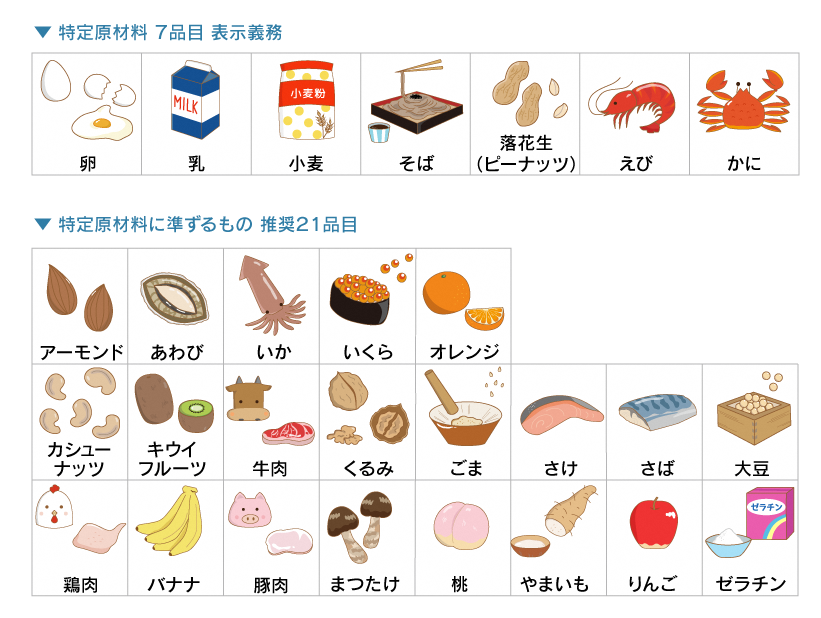 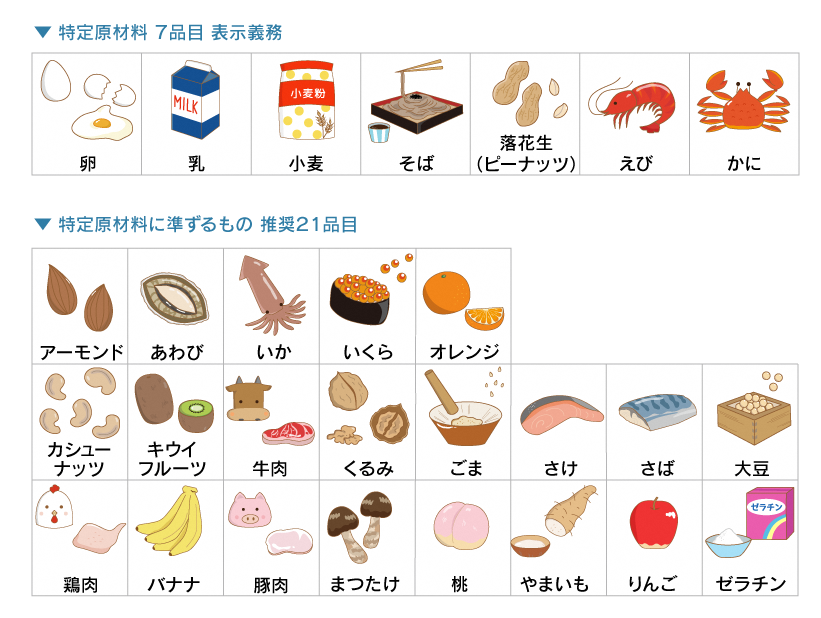 Source：Nipponham Foundation for the Future of Food Homepage（https://www.miraizaidan.or.jp/allergy/illustrations.html）Source：Nipponham Foundation for the Future of Food Homepage（https://www.miraizaidan.or.jp/allergy/illustrations.html）Source：Nipponham Foundation for the Future of Food Homepage（https://www.miraizaidan.or.jp/allergy/illustrations.html）Source：Nipponham Foundation for the Future of Food Homepage（https://www.miraizaidan.or.jp/allergy/illustrations.html）Source：Nipponham Foundation for the Future of Food Homepage（https://www.miraizaidan.or.jp/allergy/illustrations.html）Source：Nipponham Foundation for the Future of Food Homepage（https://www.miraizaidan.or.jp/allergy/illustrations.html）Source：Nipponham Foundation for the Future of Food Homepage（https://www.miraizaidan.or.jp/allergy/illustrations.html）Source：Nipponham Foundation for the Future of Food Homepage（https://www.miraizaidan.or.jp/allergy/illustrations.html）Source：Nipponham Foundation for the Future of Food Homepage（https://www.miraizaidan.or.jp/allergy/illustrations.html）Source：Nipponham Foundation for the Future of Food Homepage（https://www.miraizaidan.or.jp/allergy/illustrations.html）Source：Nipponham Foundation for the Future of Food Homepage（https://www.miraizaidan.or.jp/allergy/illustrations.html）Source：Nipponham Foundation for the Future of Food Homepage（https://www.miraizaidan.or.jp/allergy/illustrations.html）Source：Nipponham Foundation for the Future of Food Homepage（https://www.miraizaidan.or.jp/allergy/illustrations.html）Source：Nipponham Foundation for the Future of Food Homepage（https://www.miraizaidan.or.jp/allergy/illustrations.html）Source：Nipponham Foundation for the Future of Food Homepage（https://www.miraizaidan.or.jp/allergy/illustrations.html）Source：Nipponham Foundation for the Future of Food Homepage（https://www.miraizaidan.or.jp/allergy/illustrations.html）Source：Nipponham Foundation for the Future of Food Homepage（https://www.miraizaidan.or.jp/allergy/illustrations.html）Source：Nipponham Foundation for the Future of Food Homepage（https://www.miraizaidan.or.jp/allergy/illustrations.html）Source：Nipponham Foundation for the Future of Food Homepage（https://www.miraizaidan.or.jp/allergy/illustrations.html）Source：Nipponham Foundation for the Future of Food Homepage（https://www.miraizaidan.or.jp/allergy/illustrations.html）Source：Nipponham Foundation for the Future of Food Homepage（https://www.miraizaidan.or.jp/allergy/illustrations.html）Source：Nipponham Foundation for the Future of Food Homepage（https://www.miraizaidan.or.jp/allergy/illustrations.html）Source：Nipponham Foundation for the Future of Food Homepage（https://www.miraizaidan.or.jp/allergy/illustrations.html）Source：Nipponham Foundation for the Future of Food Homepage（https://www.miraizaidan.or.jp/allergy/illustrations.html）Source：Nipponham Foundation for the Future of Food Homepage（https://www.miraizaidan.or.jp/allergy/illustrations.html）Source：Nipponham Foundation for the Future of Food Homepage（https://www.miraizaidan.or.jp/allergy/illustrations.html）Source：Nipponham Foundation for the Future of Food Homepage（https://www.miraizaidan.or.jp/allergy/illustrations.html）Source：Nipponham Foundation for the Future of Food Homepage（https://www.miraizaidan.or.jp/allergy/illustrations.html）Source：Nipponham Foundation for the Future of Food Homepage（https://www.miraizaidan.or.jp/allergy/illustrations.html）Source：Nipponham Foundation for the Future of Food Homepage（https://www.miraizaidan.or.jp/allergy/illustrations.html）Source：Nipponham Foundation for the Future of Food Homepage（https://www.miraizaidan.or.jp/allergy/illustrations.html）Evacuating with pets □　　ペット同行避難 有Type 種類 Type 種類 Type 種類 Type 種類 Type 種類 Type 種類 Have Cageゲージの有無Have Cageゲージの有無Have Cageゲージの有無Name名前 Name名前 Name名前 Name名前 Male/Female オス   メス   Male/Female オス   メス   Male/Female オス   メス   Male/Female オス   メス   Male/Female オス   メス   Color/Size 毛色  体格Color/Size 毛色  体格Color/Size 毛色  体格Color/Size 毛色  体格Other info(For example, Dog ID number)特記事項(犬の場合:登録番号等)Other info(For example, Dog ID number)特記事項(犬の場合:登録番号等)Other info(For example, Dog ID number)特記事項(犬の場合:登録番号等)Other info(For example, Dog ID number)特記事項(犬の場合:登録番号等)Other info(For example, Dog ID number)特記事項(犬の場合:登録番号等)Other info(For example, Dog ID number)特記事項(犬の場合:登録番号等)Other info(For example, Dog ID number)特記事項(犬の場合:登録番号等)Other info(For example, Dog ID number)特記事項(犬の場合:登録番号等)Evacuating with pets □　　ペット同行避難 有Type 種類 Type 種類 Type 種類 Type 種類 Type 種類 Type 種類 Have Cageゲージの有無Have Cageゲージの有無Have Cageゲージの有無Name名前 Name名前 Name名前 Name名前 Male/Female オス   メス   Male/Female オス   メス   Male/Female オス   メス   Male/Female オス   メス   Male/Female オス   メス   Color色Color色Size体格Size体格Other info(For example, Dog ID number)特記事項(犬の場合:登録番号等)Other info(For example, Dog ID number)特記事項(犬の場合:登録番号等)Other info(For example, Dog ID number)特記事項(犬の場合:登録番号等)Other info(For example, Dog ID number)特記事項(犬の場合:登録番号等)Other info(For example, Dog ID number)特記事項(犬の場合:登録番号等)Other info(For example, Dog ID number)特記事項(犬の場合:登録番号等)Other info(For example, Dog ID number)特記事項(犬の場合:登録番号等)Other info(For example, Dog ID number)特記事項(犬の場合:登録番号等)Evacuating with pets □　　ペット同行避難 有□Dog □Cat □Other(   )犬　     猫　     他□Dog □Cat □Other(   )犬　     猫　     他□Dog □Cat □Other(   )犬　     猫　     他□Dog □Cat □Other(   )犬　     猫　     他□Dog □Cat □Other(   )犬　     猫　     他□Dog □Cat □Other(   )犬　     猫　     他□Yes □No有      無□Yes □No有      無□Yes □No有      無□Male オス□Male オス□Male オス□Femaleメス□FemaleメスEvacuating with pets □　　ペット同行避難 有□Dog □Cat □Other(   )犬　     猫　     他□Dog □Cat □Other(   )犬　     猫　     他□Dog □Cat □Other(   )犬　     猫　     他□Dog □Cat □Other(   )犬　     猫　     他□Dog □Cat □Other(   )犬　     猫　     他□Dog □Cat □Other(   )犬　     猫　     他□Yes □No有      無□Yes □No有      無□Yes □No有      無□Male オス□Male オス□Male オス□Femaleメス□FemaleメスEvacuating with pets □　　ペット同行避難 有□Dog □Cat □Other(   )犬　     猫　     他□Dog □Cat □Other(   )犬　     猫　     他□Dog □Cat □Other(   )犬　     猫　     他□Dog □Cat □Other(   )犬　     猫　     他□Dog □Cat □Other(   )犬　     猫　     他□Dog □Cat □Other(   )犬　     猫　     他□Yes □No有      無□Yes □No有      無□Yes □No有      無□Male オス□Male オス□Male オス□Femaleメス□Femaleメス